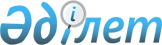 О внесении изменений в решение районного маслихата от 21 декабря 2012 года N 11/2 "О бюджете Шиелийского района на 2013-2015 годы"
					
			Утративший силу
			
			
		
					Решение Шиелийского районного маслихата Кызылординской области от 12 февраля 2013 года N 13/2. Зарегистрировано Департаментом юстиции Кызылординской области 26 февраля 2013 года за N 4412. Утратило силу решением Шиелийского районного маслихата Кызылординской области от 21 февраля 2014 года N 26/9      Сноска. Утратило силу решением Шиелийского районного маслихата Кызылординской области от 21.02.2014 N 26/9.      Примечание РЦПИ.

      В тексте документа сохранена пунктуация и орфография оригинала.

      В соответствии с кодексом Республики Казахстан от 4 декабря 2008 года "Бюджетный кодекс Республики Казахстан", подпунктом 1) пункта 1 статьи 6 Закона Республики Казахстан от 23 января 2001 года "О местном государственном управлении и самоуправлении в Республике Казахстан", Шиелийский районный маслихат РЕШИЛ:



      1. Внести в решение районного маслихата от 21 декабря 2012 года  N 11/2 "О бюджете на 2013-2015 годы Шиелийского района" (зарегистрировано в Реестре государственной регистрации нормативных правовых актов за номером 4383 от 8 января 2013 года, опубликовано в газете "Өскен Өңір" от 8 января 2013 года) следующие изменения:



      подпункты 1), 2) пункте 1 изложить в следующей редакции:

      "1) доходы 8 308 534 тысяч тенге;

      налоговым поступлениям 1 422 878 тысяч тенге;

      2) затраты 8 444 362 тысяч тенге;

      дефицит бюджета (профицит) -234 266;

      финансирование дефицита бюджета (использование профицита) 234 266;

      используемые остатки бюджетных средств 167 478;



      приложение 1 указанного решения изложить согласно приложение 1 к настоящему решению.



      приложение 4 указанного решения изложить согласно приложение 2 к настоящему решению.



      2. Настоящее решение вводится в действие с 1 января 2013 года.      Председатель сессии

      районного маслихата                       П. Маханбет      Секретарь районного 

      маслихата                                 А. Оразбекулы       Приложение 1

к решению Шиелийского районного маслихата

      за N 13/2 внеочередной cессии

      от 12 февраля 2013 года      Приложение N 1

      к решению Шиелийского районного маслихата

      за N 11/2 очередной сессии

      от 21 декабря 2012 года        

Районный бюджет на 2013 год      Приложение 2

к решению Шиелийского районного маслихата

      за N 13/2 внеочередной cессии

      от 12 февраля 2013 года      Приложение N 4

      к решению Шиелийского районного маслихата

      за N 11/2 очередной сессии        

Расходы аппарат акима района в городе, города районного значения, поселка, аула (села), аульных (сельского) округов на 2013 год
					© 2012. РГП на ПХВ «Институт законодательства и правовой информации Республики Казахстан» Министерства юстиции Республики Казахстан
				КатегорияКатегорияКатегорияКатегорияКатегорияСумма, тыс. тенге
КлассКлассКлассКлассПодклассПодклассПодклассСпецификаСпецификаНаименование
1
2
3
4
5
1. Доходы8308534100Налоговые поступления1422878110Подоходный налог679650112Индивидуальный подоходный налог679650130Социальный налог500287131Социальный налог500287140Hалоги на собственность218924141Hалоги на имущество165387143Земельный налог7528144Hалог на транспортные средства44961145Единый земельный налог1048150Внутренние налоги на товары, работы и услуги18596152Акцизы5778153Поступления за использование природных и других ресурсов3600154Сборы за ведение предпринимательской и профессиональной деятельности8218155Налог на игорный бизнес1000180Обязательные платежи, взимаемые за совершение юридически значимых действий и (или) выдачу документов уполномоченными на то государственными органами или должностными лицами5421181Государственная пошлина5421200Неналоговые поступления4818210Доходы от государственной собственности512211Поступления части чистого дохода республиканских государственных предприятий54215Доходы от аренды имущества, находящегося в государственной собственности445217Вознаграждения по кредитам, выданным из государственного бюджета13260Прочие неналоговые поступления4306261Прочие неналоговые поступления4306300Поступления от продажи основного капитала43846310Продажа государственного имущества, закрепленного за государственными учреждениями31650311Продажа государственного имущества, закрепленного за государственными учреждениями31650330Продажа земли и нематериальных активов12196331Продажа земли2766332Продажа нематериальных активов9430400Поступления трансфертов 6836992420Трансферты из вышестоящих органов государственного управления6836992422Трансферты из областного бюджета6836992Функциональная группаФункциональная группаФункциональная группаФункциональная группаФункциональная группаАдминистратор бюджетных программАдминистратор бюджетных программАдминистратор бюджетных программАдминистратор бюджетных программПрограммаПрограммаПрограммаНаименование
2. Расходы84443631Государственные услуги общего характера395057112Аппарат маслихата района (города областного значения)156921Услуги по обеспечению деятельности маслихата района (города областного значения)156923Капитальные расходы государственных органов0122Аппарат акима района (города областного значения)936931Услуги по обеспечению деятельности акима района (города областного значения)778933Капитальные расходы государственных органов158009Капитальные расходы подведомственных государственных учреждений и организаций0123Аппарат акима района в городе, города районного значения, поселка, аула (села), аульного (сельского) округа2398501Услуги по обеспечению деятельности акима района в городе, города районного значения, поселка, аула (села), аульного (сельского) округа23235022Капитальные расходы государственных органов600032Капитальные расходы подведомственных государственных учреждений и организаций1500452Отдел финансов района (города областного значения)286971Услуги по реализации государственной политики в области исполнения бюджета района (города областного значения) и управления коммунальной собственностью района (города областного значения)181492Создание информационных систем87483Проведение оценки имущества в целях налогообложения150010Приватизация, управление коммунальным имуществом, постприватизационная деятельность и регулирование споров, связанных с этим300453Отдел экономики и бюджетного планирования района (города областного значения)171251Услуги по реализации государственной политики в области формирования и развития экономической политики, системы государственного планирования и управления района (города областного значения)171252Оборона2364122Аппарат акима района (города областного значения)23645Мероприятия в рамках исполнения всеобщей воинской обязанности20886Предупреждение и ликвидация чрезвычайных ситуаций масштаба района (города областного значения)2763Общественный порядок, безопасность, правовая, судебная, уголовно-исполнительная деятельность5385458Отдел жилищно-коммунального хозяйства, пассажирского транспорта и автомобильных дорог района (города областного значения)538521Обеспечение безопасности дорожного движения в населенных пунктах53854Образование6108660123Аппарат акима района в городе, города районного значения, поселка, аула (села), аульного (сельского) округа3539644Обеспечение деятельности организаций дошкольного воспитания и обучения3538095Организация бесплатного подвоза учащихся до школы и обратно в аульной (сельской) местности155464Отдел образования района (города областного значения)43685541Услуги по реализации государственной политики на местном уровне в области образования 243123Общеобразовательное обучение38495415Приобретение и доставка учебников, учебно-методических комплексов для государственных учреждений образования района (города областного значения)232106Дополнительное образование для детей1128587Проведение школьных олимпиад, внешкольных мероприятий и конкурсов районного (городского) масштаба3999Обеспечение дошкольного воспитания и обучения5472912Капитальные расходы государственных органов283040Реализация государственного образовательного заказа в дошкольных организациях образования26353115Ежемесячные выплаты денежных средств опекунам (попечителям) на содержание ребенка-сироты (детей-сирот), и ребенка (детей), оставшегося без попечения родителей за счет трансфертов из республиканского бюджета1312620Обеспечение оборудованием, программным обеспечением детей-инвалидов, обучающихся на дому за счет трансфертов из республиканского бюджета203067Капитальные расходы подведомственных государственных учреждений и организаций21988467Отдел строительства района (города областного значения)138614237Строительство и реконструкция объектов образования13861425Здравоохранение49Услуги по обеспечению деятельности здравоохранение49123Аппарат акима района в городе, города районного значения, поселка, аула (села), аульного (сельского) округа492Организация в экстренных случаях доставки тяжелобольных людей до ближайшей организации здравоохранения, оказывающей врачебную помощь496Социальная помощь и социальное обеспечение482541451Отдел занятости и социальных программ района (города областного значения)4825411Услуги по реализации государственной политики на местном уровне в области обеспечения занятости и реализации социальных программ для населения368552Программа занятости1218813Оказание ритуальных услуг по захоронению умерших Героев Советского Союза, "Халық Қаһарманы", Героев Социалистического труда, награжденных Орденом Славы трех степеней и орденом "Отан" из числа участников и инвалидов войны664Оказание социальной помощи на приобретение топлива специалистам здравоохранения, образования, социального обеспечения, культуры, спорта и ветеринарии в сельской местности в соответствии с законодательством Республики Казахстан211385Государственная адресная социальная помощь60006Жилищная помощь282867Социальная помощь отдельным категориям нуждающихся граждан по решениям местных представительных органов394429Социальная поддержка граждан, награжденных от 26 июля 1999 года орденами "Отан", "Даңқ", удостоенных высокого звания "Халық қаһарманы", почетных званий республики17710Материальное обеспечение детей-инвалидов, воспитывающихся и обучающихся на дому365511Оплата услуг по зачислению, выплате и доставке пособий и других социальных выплат339614Оказание социальной помощи нуждающимся гражданам на дому5386416Государственные пособия на детей до 18 лет13236417Обеспечение нуждающихся инвалидов обязательными гигиеническими средствами и предоставление услуг специалистами жестового языка, индивидуальными помощниками в соответствии с индивидуальной программой реабилитации инвалида1805623Обеспечения занятости и реализации социальных программ173617Жилищно-коммунальное хозяйство610428123Аппарат акима района в городе, города районного значения, поселка, аула (села), аульного (сельского) округа1457568Освещение улиц населенных пунктов357659Обеспечение санитарии населенных пунктов918011Благоустройство и озеленение населенных пунктов9711114Организация водоснабжения населенных пунктов3700458Отдел жилищно-коммунального хозяйства, пассажирского транспорта и автомобильных дорог района (города областного значения)23464618Благоустройство и озеленение населенных пунктов2000041Ремонт и благоустройство объектов в рамках развития сельских населенных пунктов по Программе занятости 2020214646467Отдел строительства района (города областного значения)2300263Проектирование, строительство и (или) приобретение жилья государственного коммунального жилищного фонда182574Проектирование, развитие, обустройство и (или) приобретение инженерно-коммуникационной инфраструктуры650006Развитие системы водоснабжения и водоотведения1467698Культура, спорт, туризм и информационное пространство332820455Отдел культуры и развития языков района (города областного значения)2334101Услуги по реализации государственной политики на местном уровне в области развития языков и культуры1239732Капитальные расходы подведомственных государственных учреждений и организаций260003Поддержка культурно-досуговой работы12786010Капитальные расходы государственных органов1406Функционирование районных (городских) библиотек664017Развитие государственного языка и других языков народа Казахстана612456Отдел внутренней политики района (города областного значения)275131Услуги по реализации государственной политики на местном уровне в области информации, укрепления государственности и формирования социального оптимизма граждан103102Услуги по проведению государственной информационной политики через газеты и журналы 107843Реализация региональных программ в сфере молодежной политики28625Услуги по проведению государственной информационной политики через телерадиовещание15006Капитальные расходы государственных органов2057465Отдел физической культуры и спорта района (города областного значения)218971Услуги по реализации государственной политики на местном уровне в сфере физической культуры и спорта111524Капитальные расходы государственных органов25006Проведение спортивных соревнований на районном (города областного значения) уровне12257Подготовка и участие членов сборных команд района (города областного значения) по различным видам спорта на областных спортивных соревнованиях7020467Отдел строительства района 500008Развитие объектов спорта и туризма5000010Сельское, водное, лесное, рыбное хозяйство, особо охраняемые природные территории, охрана окружающей среды и животного мира, земельные отношения161538462Отдел сельского хозяйства района (города областного значения)363971Услуги по реализации государственной политики на местном уровне в сфере сельского хозяйства168006Капитальные расходы государственных органов549032Капитальные расходы подведомственных государственных учреждений и организаций099Реализация мер социальной поддержки специалистов социальной сферы сельских населенных пунктов за счет целевых трансфертов из республиканского бюджета 14107473Отдел ветеринарии района (города областного значения)1140021Услуги по реализации государственной политики на местном уровне в сфере ветеринарии91426Организация санитарного убоя больных животных10707Организация отлова и уничтожения бродячих собак и кошек80211Проведение противоэпизоотических мероприятий102988463Отдел земельных отношений района (города областного значения)111391Услуги по реализации государственной политики в области регулирования земельных отношений на территории района (города областного значения)111394Организация работ по зонированию земель011Промышленность, архитектурная, градостроительная и строительная деятельность35337467Отдел строительства района (города областного значения)136261Услуги по реализации государственной политики на местном уровне в области строительства1201617Капитальные расходы государственных органов1610468Отдел архитектуры и градостроительства района (города областного значения)217111Услуги по реализации государственной политики в области архитектуры и градостроительства на местном уровне 101433Разработка схем градостроительного развития территории района и генеральных планов населенных пунктов1142832Капитальные расходы подведомственных государственных учреждений и организаций14012Транспорт и коммуникации199312123Аппарат акима района в городе, города районного значения, поселка, аула (села), аульного (сельского) округа1646313Обеспечение функционирования автомобильных дорог в городах районного значения, поселках, аулах (селах), аульных (сельских) округах16463458Отдел жилищно-коммунального хозяйства, пассажирского транспорта и автомобильных дорог района (города областного значения)18284923Обеспечение функционирования автомобильных дорог18284945Капитальный и средний ремонт автомобильных дорог районного значения и улиц населенных пунктов013Прочие95226123Аппарат акима района в городе, города районного значения, поселка, аула (села), аульного (сельского) округа3152340Реализация мер по содействию экономическому развитию регионов в рамках Программы "Развитие регионов" 31523452Отдел финансов района (города областного значения)815512Резерв местного исполнительного органа района (города областного значения) 815514Формирование или увеличение уставного капитала юридических лиц0469Отдел предпринимательства района (города областного значения)95811Услуги по реализации государственной политики на местном уровне в области развития предпринимательства и промышленности 93233Поддержка предпринимательской деятельности258458Отдел жилищно-коммунального хозяйства, пассажирского транспорта и автомобильных дорог района (города областного значения)459671Услуги по реализации государственной политики на местном уровне в области жилищно-коммунального хозяйства, пассажирского транспорта и автомобильных дорог 1270140Реализация мер по содействию экономическому развитию регионов в рамках Программы "Развитие регионов" 3165613Капитальные расходы государственных органов161014Обслуживание долга13452Отдел финансов района1313Обслуживание долга местных исполнительных органов по выплате вознаграждений и иных платежей по займам из областного бюджета1315Трансферты15633452Отдел финансов района (города областного значения)156336Возврат неиспользованных (недоиспользованных) целевых трансфертов1167824Целевые текущие трансферты в вышестоящие бюджеты в связи с передачей функций государственных органов из нижестоящего уровня государственного управления в вышестоящий39553.Чистое бюджетное кредитование98438Бюджетные кредиты11165010Сельское, водное, лесное, рыбное хозяйство, особо охраняемые природные территории, охрана окружающей среды и животного мира, земельные отношения111650462Отдел сельского хозяйства района (города областного значения)1116508Бюджетные кредиты для реализации мер социальной поддержки специалистов социальной сферы сельских населенных пунктов1116505Погашение бюджетных кредитов132121Погашение бюджетных кредитов132121Погашение бюджетных кредитов, выданных из государственного бюджета132124. Cальдо по операциям с финансовыми активами0Продажи финансовых активов06Поступления от продажи финансовых активов государства05. Дефицит (профицит) бюджета-2342676. Финансирование дефицита (использование профицита) бюджета2342677Поступления займов1116502Договоры займа1116503Займы, получаемые местным исполнительным органом района (города областного значения)11165016Погашение займов44862452Отдел финансов района (города областного значения)448628Погашение долга местного исполнительного органа перед вышестоящим бюджетом448628Используемые остатки бюджетных средств1674791Свободные остатки бюджетных средств1823231Свободные остатки бюджетных средств1823232Остатки бюджетных средств на конец отчетного периода148441Остатки бюджетных средств на конец отчетного периода14844Функциональная группаФункциональная группаФункциональная группаФункциональная группаФункциональная группаСумма, тыс. тенге
Администратор бюджетных программАдминистратор бюджетных программАдминистратор бюджетных программАдминистратор бюджетных программПрограммаПрограммаПрограммаСпецификаСпецификаНаименование
1
2
3
4
5
2. Расходы7876051Государственные услуги общего характера239850123Аппарат акима района в городе, города районного значения, поселка, аула (села), аульного (сельского) округа2398501Услуги по обеспечению деятельности акима района в городе, города районного значения, поселка, аула (села), аульного (сельского) округа23235022Капитальные расходы государственных органов600032Капитальные расходы подведомственных государственных учреждений и организаций15004Образование353964123Аппарат акима района в городе, города районного значения, поселка, аула (села), аульного (сельского) округа3539644Обеспечение деятельности организаций дошкольного воспитания и обучения3538095Организация бесплатного подвоза учащихся до школы и обратно в аульной (сельской) местности15541Реализация государственного образовательного заказа в дошкольных организациях образования05Здравоохранение49123Аппарат акима района в городе, города районного значения, поселка, аула (села), аульного (сельского) округа492Организация в экстренных случаях доставки тяжелобольных людей до ближайшей организации здравоохранения, оказывающей врачебную помощь497Жилищно-коммунальное хозяйство145756123Аппарат акима района в городе, города районного значения, поселка, аула (села), аульного (сельского) округа1457568Освещение улиц населенных пунктов357659Обеспечение санитарии населенных пунктов918011Благоустройство и озеленение населенных пунктов9711114Организация водоснабжения населенных пунктов370012Транспорт и коммуникации47986123Аппарат акима района в городе, города районного значения, поселка, аула (села), аульного (сельского) округа4798613Обеспечение функционирования автомобильных дорог в городах районного значения, поселках, аулах (селах), аульных (сельских) округах1646340Реализация мер по содействию экономическому развитию регионов в рамках Программы "Развитие регионов" 31523